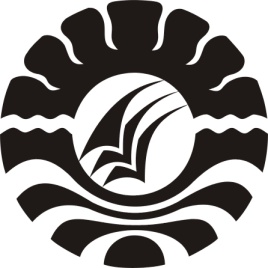 SKRIPSIPENERAPAN MODEL PEMBELAJARAN KOOPERATIF TIPE JIGSAW DALAM MENINGKATKAN HASIL BELAJAR SISWA  KELAS IV PADA MATA PELAJARAN MATEMATIKA DI SD NEGERI NO. 62 MAWANG KABUPATEN BANTAENGHASNAHNIM. 1147240317PROGRAM STUDI PENDIDIKAN GURU SEKOLAH DASARFAKULTAS ILMU PENDIDIKANUNIVERSITAS NEGERI MAKASSAR2016SKRIPSIPENERAPAN MODEL PEMBELAJARAN KOOPERATIF TIPE JIGSAW DALAM MENINGKATKAN HASIL BELAJAR SISWA  KELAS IV PADA MATA PELAJARAN MATEMATIKA DI SD NEGERI NO. 62 MAWANG KABUPATEN BANTAENGHASNAHPROGRAM STUDI PENDIDIKAN GURU SEKOLAH DASARFAKULTAS ILMU PENDIDIKANUNIVERSITAS NEGERI MAKASSAR2016PENERAPAN MODEL PEMBELAJARAN KOOPERATIF TIPE JIGSAW DALAM MENINGKATKAN HASIL BELAJAR SISWA  KELAS IV PADA MATA PELAJARAN MATEMATIKA DI SD NEGERI NO. 62 MAWANG KABUPATEN BANTAENGSKRIPSIDiajukan untuk Memenuhi Sebagian Persyaratan Guna Memperoleh Gelar Sarjana Pendidikan pada program Studi Pendidikan Guru Sekolah Dasar Strata Satu (S1) Fakultas Ilmu Pendidikan Universitas Negeri MakassarOleh :HASNAH1147240317PROGRAM STUDI PENDIDIKAN GURU SEKOLAH DASARFAKULTAS ILMU PENDIDIKANUNIVERSITAS NEGERI MAKASSAR2016